РЕКВИЗИТЫ:ВОЛОГОДСКОЕ ОТДЕЛЕНИЕ N8638 ПАО СБЕРБАНК  Получатель: Благотворительный фонд «Содействие» ИНН 3528999410 КПП 352801001 БИК 041909644 Расч. счет № 40701810512000000256 Кор. счет № 30101810900000000644 В назначении платежа необходимо указать: «Помогаем нашим» – в этом случае средства пойдут на оказание помощи военнослужащим и жителям Донбасса.  «Помогаем нашим. Алчевск» – в этом случае деньги пойдут на восстановление инфраструктуры Алчевска.  «Помогаем нашим. Zа Победу» – в этом случае деньги пойдут на приобретение комплектов необходимых вещей для военнослужащих.#ПомогаемНашим #ВО35 #ОПВО35 #СОНКО35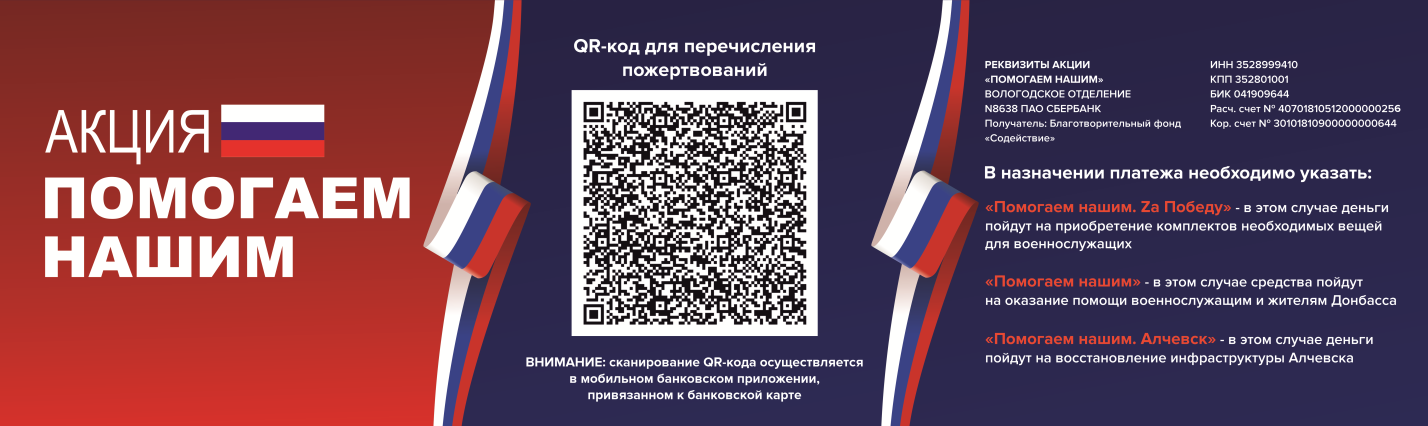 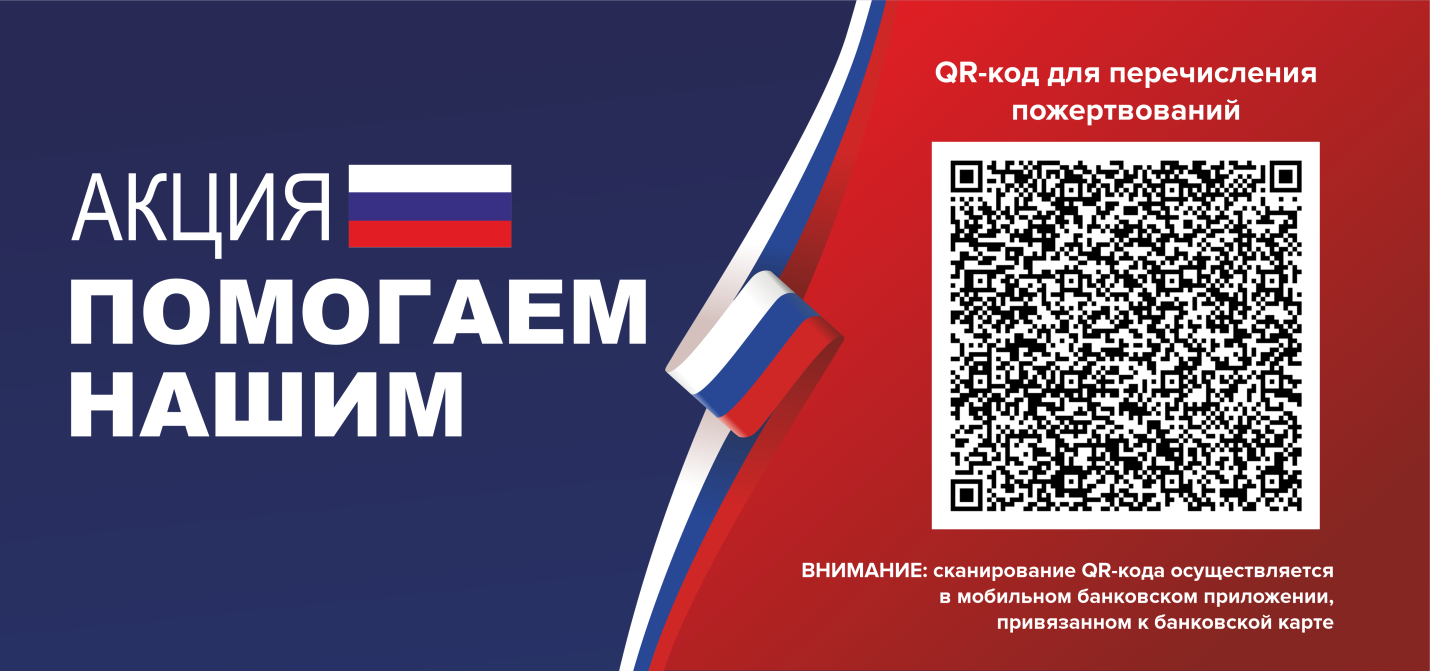 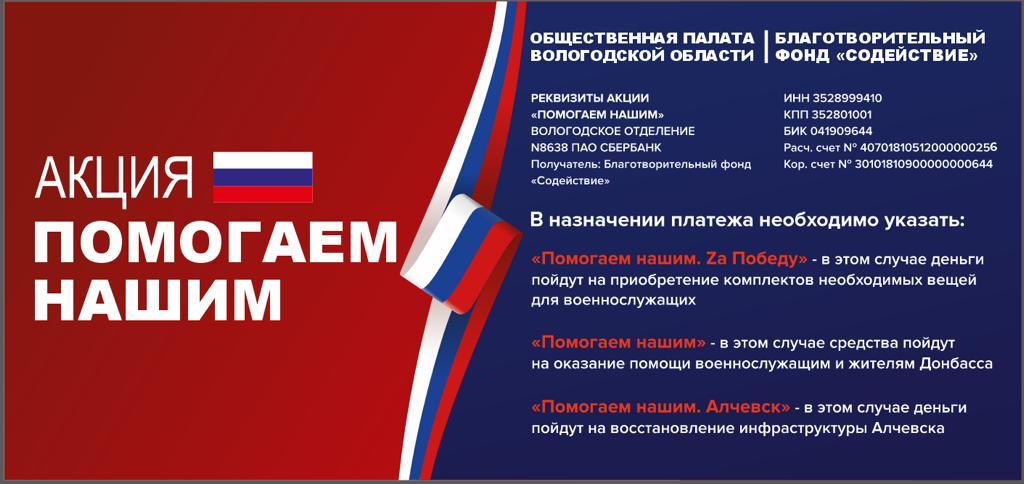 